Convis TownshipConditional Use Permit Application Form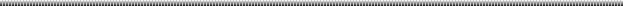 The undersigned does hereby request a Conditional Use Permit for the following parcel of land located in Convis Township:Property Address:_______________________________________________________________Property Tax ID for Parcel __13-08-________________________________________________Legal Description of Property________________________________________________________________________________________________________________________________________________________________________________________________________________________________________________________________________________________________For the following specific purpose(s):Project description: _____________________________________________________________________________________________________________________________________________________________________________________________________________________________________________________________________________________________________________________________________________________________________________________Please attach site planOther applicable information: _____________________________________________________________________________________________________________________________________________________________________________________________________________________________________________________________________________________________________________________________________________________________________________Signature of property owner(s)______________________________________________________________________________________________Printed name:			_______________________________________________Address:			_______________________________________________					_______________________________________________Phone number:		_______________________________________________E-mail:				_______________________________________________To be completed by Township:Received by:_____________________________________________ Date__________________ Application fee of $_____________________Notarized statement_____   Site Plan_____ Other supporting data_________________________